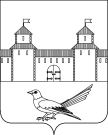 от 11.05.2016 № 675-пО присвоении почтового адреса жилому помещению (дому)	Руководствуясь постановлением Правительства Российской Федерации от 19.11.2014 №1221 «Об утверждении Правил присвоения, изменения и аннулирования адресов», решением Сорочинского городского Совета муниципального образования город Сорочинск Оренбургской области №375 от 30.01.2015 «Об утверждении Положения о порядке присвоения, изменения и аннулирования адресов на территории муниципального образования город Сорочинск Оренбургской области», статьями 32, 35, 40 Устава муниципального образования Сорочинский городской округ Оренбургской области, свидетельством о государственной регистрации права серии 56-АБ №360878 от 05.05.2011, свидетельством о государственной регистрации права серии 56-АБ №360879 от 05.05.2011, свидетельством о государственной регистрации права серии 56-АБ №086304 от 12.03.2010, свидетельством о государственной регистрации права серии 56-АБ №086303 от 12.03.2010, договором купли-продажи находящегося в государственной собственности земельного участка, на котором расположен объект недвижимого имущества, находящийся в собственности гражданина от 29.03.2011, кадастровым паспортом земельного участка от 09.12.2010 №56/10-192800, техническим планом здания от 19.04.2016 и поданным заявлением (вх.№Кз-510 от 22.04.2016) администрация Сорочинского городского округа Оренбургской области постановляет: Присвоить жилому помещению (дому) общей площадью 107,5 кв.м., расположенному на земельном участке с кадастровым номером 56:45:0101070:12, почтовый адрес: Российская Федерация, Оренбургская область, г.Сорочинск, ул. Набережная, д.195.Контроль за исполнением настоящего постановления возложить на  главного архитектора муниципального образования Сорочинский городской округ Оренбургской области –  Крестьянова А.Ф.Настоящее постановление вступает в силу  с момента подписания и подлежит размещению на Портале муниципального образования Сорочинский городской округ Оренбургской области.Глава муниципального образованияСорочинский городской округ                                                      Т.П. МелентьеваРазослано: в дело, Управлению архитектуры, заявителю, прокуратуре, Вагановой Е.В., ОУФМСАдминистрация Сорочинского городского округа Оренбургской областиП О С Т А Н О В Л Е Н И Е